Name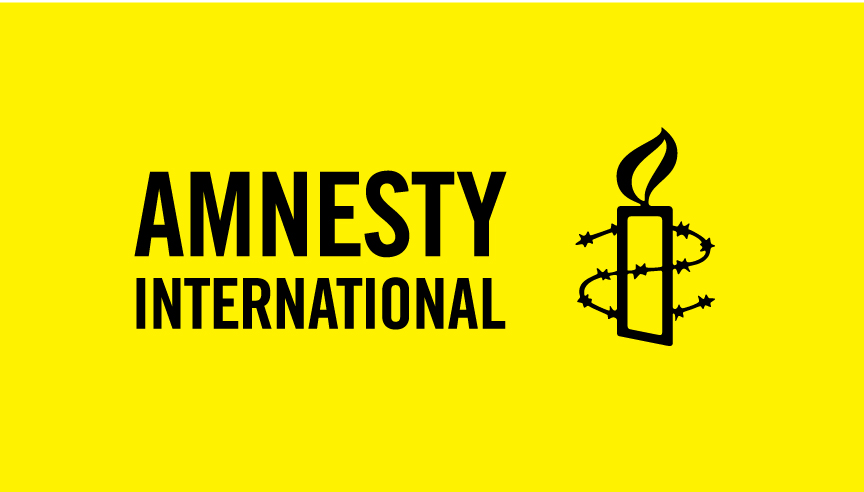 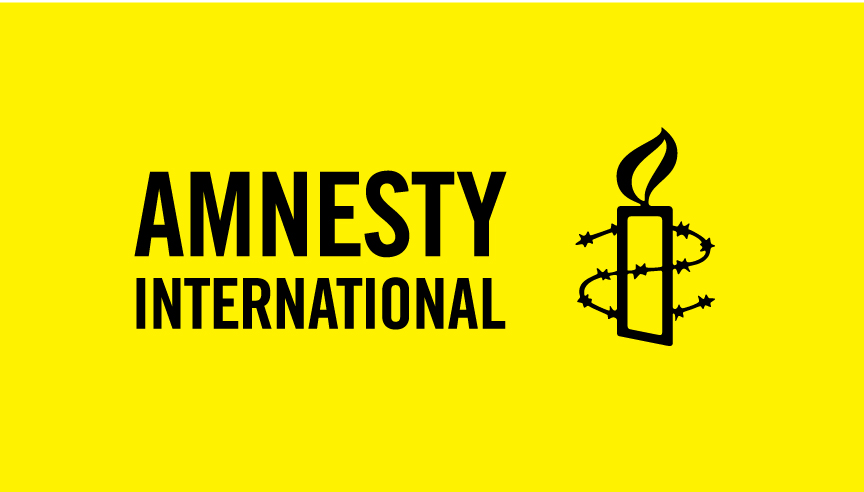 Phone #EmailI want to volunteerI want to receive more info